Игра на автоматизацию звуков«Помоги Дедушке Морозу назвать подарки».Цель: автоматизация звуков посредствам использования дидактических игр, развитие позновательного интереса».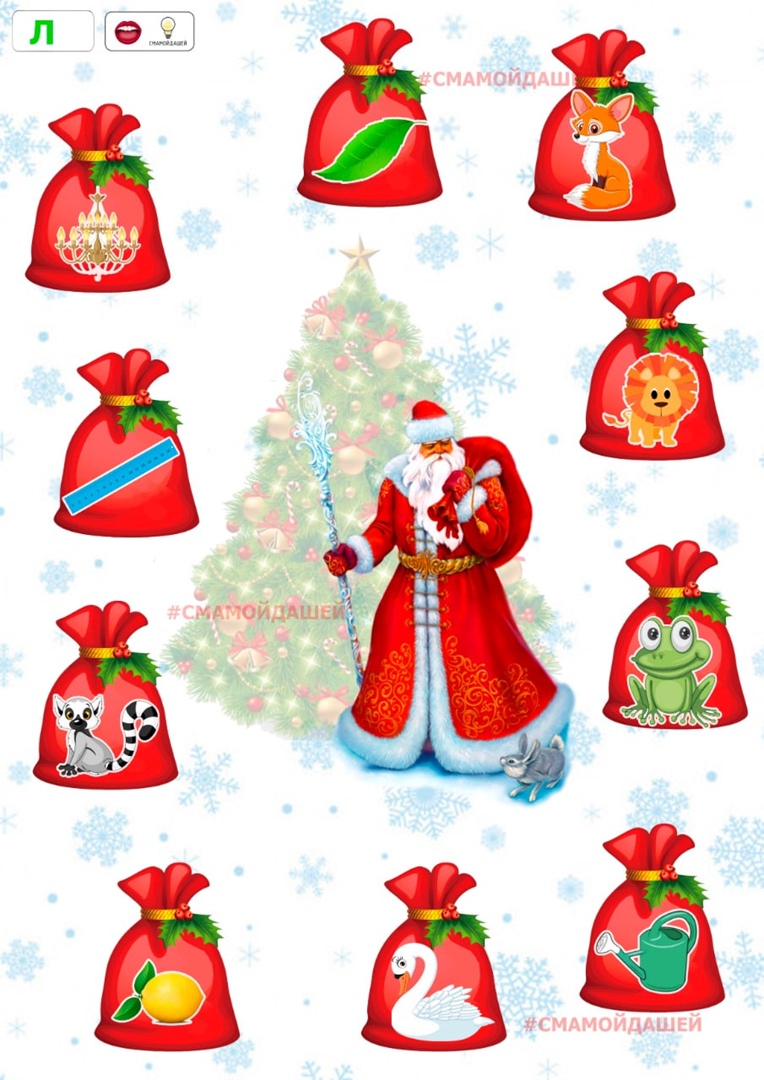 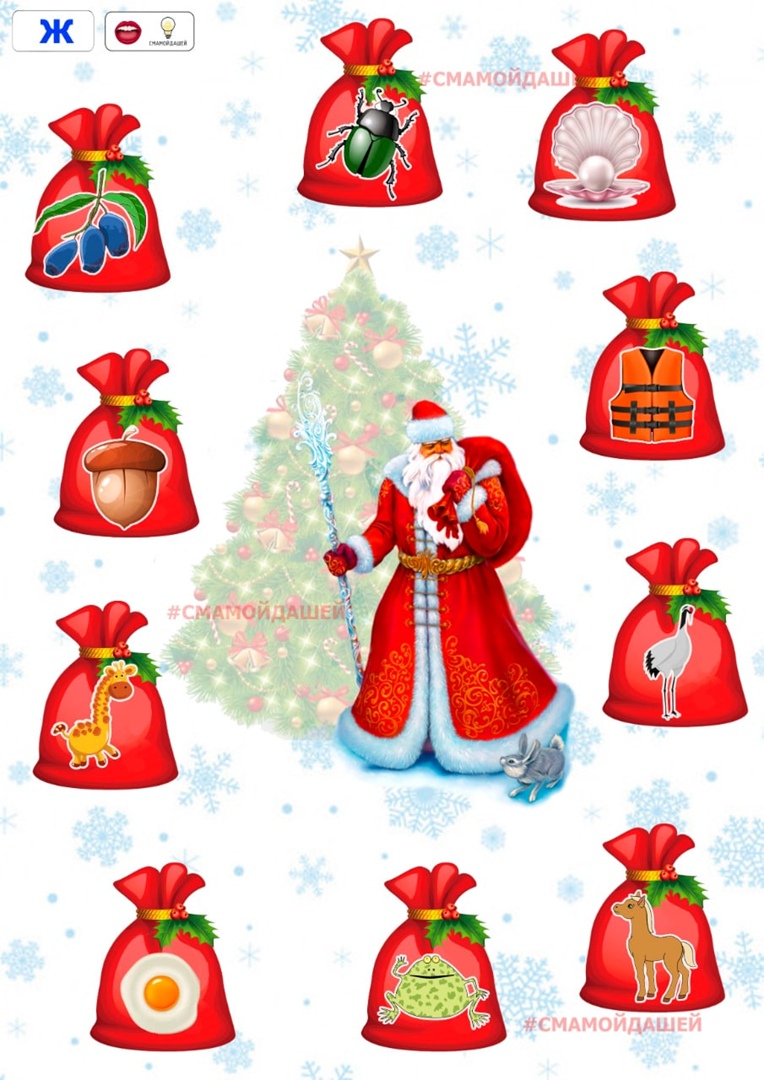 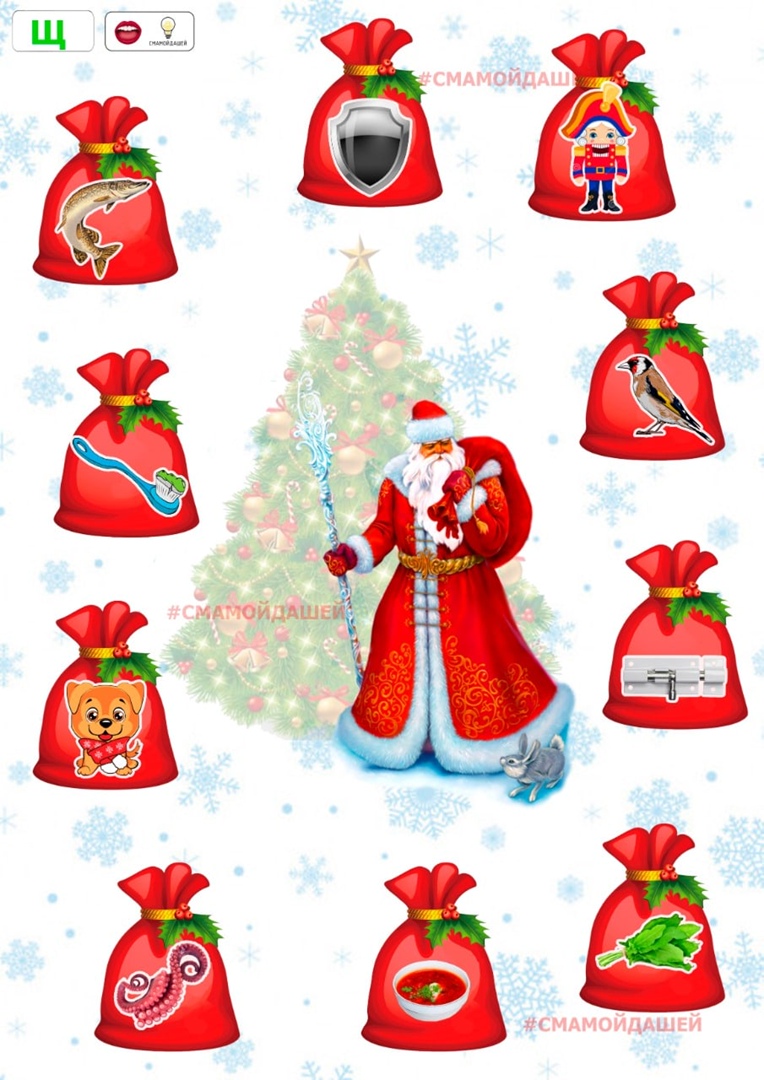 Э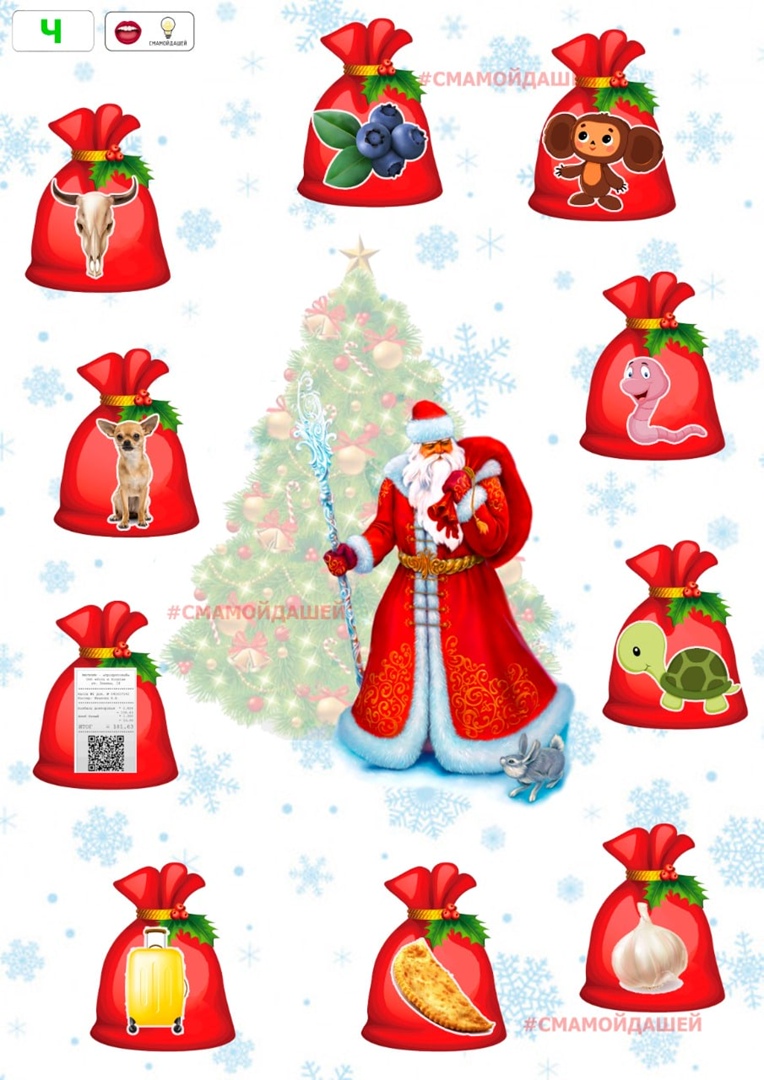 